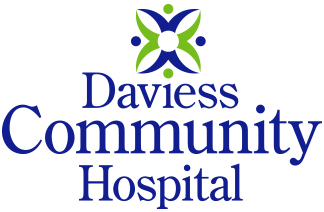 Stool/Urine CollectionAll specimens must be labeled with the patient’s name and date of birth. All specimens must be collected in a sterile container. All specimens must be refrigerated if unable to bring back to lab within two hours of collection. If the urine is CCMS:Cleanse with towlettes.Allow first portion of urinary flow to escape.Collect mid-stream urine specimen in sterile container. Do not touch inside of container or lid.Finish voiding urine. Do not collect last part of urine